У  К  Р А  Ї  Н  А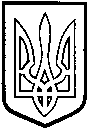 ТОМАШПІЛЬСЬКА РАЙОННА РАДАВ І Н Н И Ц Ь К О Ї  О Б Л А С Т ІРІШЕННЯ №566від 20 вересня 2019 року							37 сесія 7 скликанняПро припинення шляхом ліквідації навчально-виховного комплексу «Вербівська загальноосвітня школа І ступеня - дошкільний навчальний заклад» Томашпільської районної ради Вінницької областіКеруючись пунктом 20 частини 1 статті 43, статтею 60 Закону України «Про місцеве самоврядування в Україні», статтями 104, 111, 112 Цивільного Кодексу України, статтею 59 Господарського кодексу України, відповідно до клопотання відділу освіти Томашпільської районної державної адміністрації, у зв’язку з припиненням навчально-виховного процесу, викликаного відсутністю учнівського контингенту та з метою ефективного використання матеріальних ресурсів, що є об’єктами спільної власності територіальних громад району, враховуючи висновок постійної комісії з питань регулювання комунальної власності, комплексного розвитку та благоустрою населених пунктів, охорони довкілля, будівництва і приватизації, районна рада ВИРІШИЛА:1. Припинити шляхом ліквідації юридичну особу – навчально - виховний комплекс «Вербівська загальноосвітня школа І ступеня - дошкільний навчальний заклад» Томашпільської районної ради Вінницької області.2. Затвердити персональний склад Комісії з припинення навчально-виховного комплексу «Вербівська загальноосвітня школа І ступеня - дошкільний навчальний заклад» Томашпільської районної ради Вінницької області, у складі:Голова комісії:Мартинюк Мар’яна Михайлівна, директор навчально-виховного комплексу «Вербівська загальноосвітня школа І ступеня- дошкільний навчальний заклад» Томашпільської районної ради Вінницької області, ідентифікаційний номер _____.Члени комісії:Литвак Оксана Вікторівна – бухгалтер централізованої бухгалтерії при відділі освіти Томашпільської районної державної адміністрації; ідентифікаційний номер _______;Чудак Оксана Олександрівна – головний спеціаліст відділу освіти Томашпільської районної державної адміністрації, ідентифікаційний номер ______.3. Встановити строк заявлення кредиторами своїх вимог до юридичної особи – навчально-виховний комплекс «Вербівська загальноосвітня школа І ступеня – дошкільний навчальний заклад» Томашпільської районної ради» Вінницької області – два місяці з дня внесення до Єдиного державного реєстру юридичних осіб, фізичних осіб -підприємців та громадських формувань запису про рішення засновника щодо припинення навчально-виховного комплексу «Вербівська загальноосвітня школа І ступеня – дошкільний навчальний заклад» Томашпільської районної ради» Вінницької області. 4. Встановити порядок заявлення кредиторами своїх вимог до юридичної особи - навчально-виховного комплексу «Вербівська загальноосвітня школа І ступеня – дошкільний навчальний заклад» Томашпільської районної ради» Вінницької області згідно статті 112 Цивільного кодексу України.5. Ліквідаційній комісії:- відповідно до чинного законодавства України здійснити заходи, пов’язані з припиненням юридичної особи;- після закінчення строку пред’явлення вимог кредиторами скласти проміжний ліквідаційний баланс і подати його на затвердження до районної ради;- після завершення розрахунків з кредиторами, скласти ліквідаційний баланс і подати його на затвердження до районної ради.6. Після завершення процедури ліквідації майно ліквідованого навчально- виховного комплексу «Вербівської загальноосвітньої школи І ступеня-дошкільний навчальний заклад» Томашпільської районної ради Вінницької області передати зі спільної власності територіальних громад Томашпільського району до комунальної власності Вербівської сільської ради згідно чинного законодавства.7. Контроль за виконанням цього рішення покласти на постійну комісію районної ради з питань регулювання комунальної власності, комплексного розвитку та благоустрою населених пунктів, охорони довкілля, будівництва і приватизації (Гаврилюк В.А.)Голова районної ради                                                    Д.Коритчук